ČMMJ z.s., Okresní myslivecký spolek  Litoměřice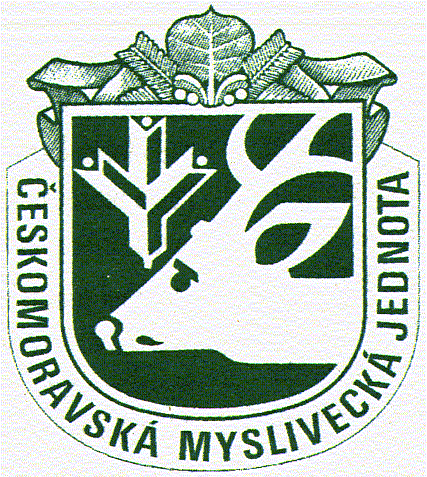 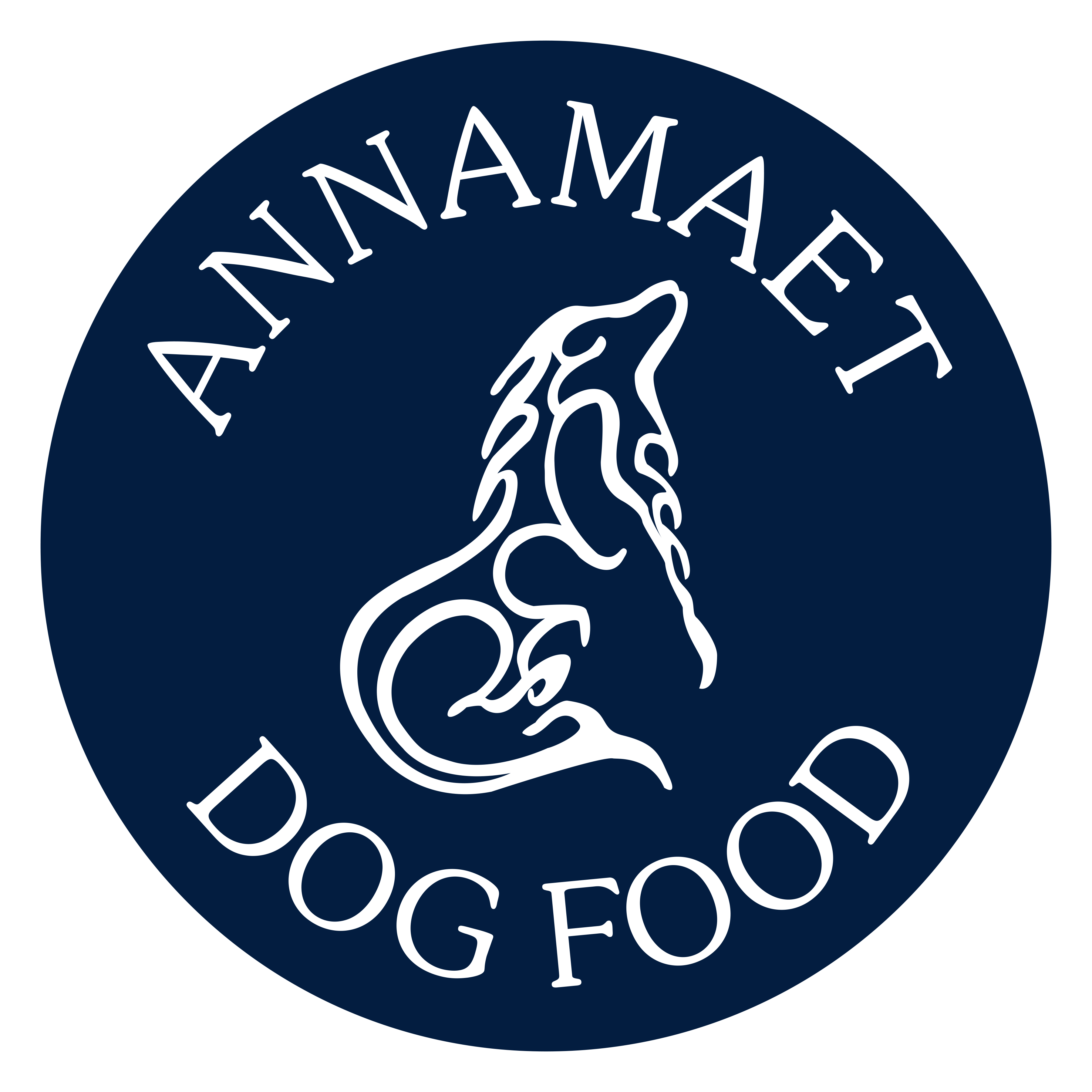 			     pořádá	VŠESTRANNÉ ZKOUŠKY 	   OSTATNÍCH PLEMEN                                15.10.2022 -  MS Obrok a MS Úštěk Sraz účastníků v 7,00 hodin u Památníku Prof. Julia Komárka v ObrokuGPS : 50.55685534265497, 14.44959188968289Zahájení zkoušek v 9,00 hodin.Organizace………………………………………………OMS LitoměřiceŘeditel zkoušek………………………………………… Radek ČernýPověřená osoba………………………………………….Jan Česaný      Administrativní práce…………………………………   Ing. Lenka KobylkováDelegace rozhodčích……………………………………deleguje OMS ČMMJ LitoměřicePokyny pro vůdce:	Zkouší se dle platného Zkušebního řádu ČMMJ platného od 1.1.2020. Vůdci jsou povinni předvádět psa v rámci povolených metod výcviku tak, aby nedošlo k porušením zákona na ochranu zvířat proti týrání.	Při prezenci je nutno předložit členský průkaz ČMMJ, průkaz původu psa, jeho pas či průkaz, v kterém bude zaznamenáno, že byl pes očkován proti vzteklině a zbrojní průkaz, v případě, že bude vůdce střílet. Proti vzteklině musí být provedeno základní očkování / primovakcinace / nejpozději 21 dnů před konáním akce a dále v termínech podle účinnosti vakcíny. V případě, že vůdce není držitelem zbrojního průkazu a bude požadovat zajištění střelce od pořadatele, uhradí na místě zástupci pořádající organizace (řediteli zkoušek) jednorázový poplatek 300 Kč. Požadavek na střelce- uvést v přihlášce. 	Pořadatel neručí za škody způsobené psem, ani za jeho ztrátu. Vůdce musí být myslivecky ustrojen a mít vodítko na psa, případně další výcvikové pomůcky. Volné pobíhání psů je nepřípustné!	Majitelům a vůdcům psů, kteří se ke zkouškám nedostaví, nebo psa odvolají po uzávěrce, nebude startovní poplatek vrácen a bude použit na administrativní výlohy. O přijetí psa na zkoušky rozhoduje pořadatel.Poplatky za zkoušky:Účastníci - členové ČMMJ z okresu Litoměřice 1500,- Kč- členové ČMMJ z jiných okresů 2000,- Kč- nečlenové ČMMJ 2500,- KčPřihlášku zašlete na adresu omslitomerice@outlook.cz, poplatek na účet OMS Litoměřice Platbu převodem hraďte na č.ú.:1002252329/0800 nejpozději do 23.09.2022, v poznámce uveďte VZ a jméno psa. Přihláška je platná po zaplacení poplatku.Případné dotazy: sekretariát OMS Litoměřice, Ing. Lenka Kobylková – 724 238 646MVDr. Jaroslav Švec							František Švecpředseda KK								předseda OMS